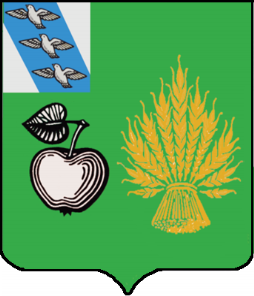 АДМИНИСТРАЦИЯБЕЛОВСКОГО РАЙОНА КУРСКОЙ ОБЛАСТИП О С Т А Н О В Л Е Н И Еот        .2022 г. № 307910 Курская область, сл. БелаяВ целях осуществления административной реформы на территории муниципального района «Беловский район» Курской области, в соответствии с Федеральным законом от 27.07.2010г. №210-ФЗ «Об организации предоставления государственных и муниципальных услуг», , постановлением Администрации Беловского района Курской области от 24.12.2018 года №1038 «О разработке и утверждении административных регламентов предоставления муниципальных услуг» (в редакции от 14.07.2020 г. №506), Администрация Беловского района Курской области ПОСТАНОВЛЯЕТ:1. Внести изменения и дополнения в постановление Администрации Беловского района Курской области от 18.08.2020 г. №578 «Об утверждении административного регламента предоставления Администрацией Беловского района Курской области муниципальной услуги «Предоставление земельных участков, находящихся в собственности муниципального района и (или) государственная собственность на которые не разграничена, расположенных на территории сельского поселения, входящего в состав муниципального района, отдельным категориям граждан в собственность бесплатно» (в редакции от 28.12.2020 г. №927, от 27.08.2021 №612):1.1. Пункт 2.2.2. подраздела 2.2. раздела II дополнить абзацем следующего содержания:«- автономное учреждение Курской области «Многофункциональный центр по предоставлению государственных и муниципальных услуг» (далее - МФЦ).».1.2. В пункте 2.6.1. подраздела 2.6. раздела II слова «в Управление» исключить.1.3. Подраздел 2.6. раздела II дополнить пунктом 2.6.9. следующего содержания:«2.6.9. Заявитель вправе предоставить заявление и документы следующим способом:в Администрацию:- на бумажном носителе посредством почтового отправления;- в электронной форме посредством отправки через личный кабинет Единого портала без необходимости дополнительной подачи запроса в какой-либо иной форме или путем направления электронного документа на официальную электронную почту органа власти.в МФЦ:- на бумажном носителе при личном обращении заявителя либо его уполномоченного представителя.».1.4. В пункте 2.15.3. подраздела 2.15. раздела II слова «-главный специалист-эксперт» исключить.1.5. Подраздел 2.17. раздела II после «Показателей доступности муниципальной услуги» дополнить «Показателями доступности предоставления муниципальной услуги в электронной форме» следующего содержания:«Показателями доступности предоставления муниципальной услуги в электронной форме являются:получение информации о порядке и сроках предоставления услуги;запись на прием в многофункциональный центр предоставления государственных и муниципальных услуг для подачи запроса о предоставлении услуги;формирование запроса;прием и регистрация органом (организацией) запроса и иных документов, необходимых для предоставления муниципальной услуги;получение результата предоставления услуги;возможность получения информации о ходе предоставления муниципальной услуги, в том числе с использованием информационно-коммуникационных технологий;досудебное (внесудебное) обжалование решений и действий (бездействия) органа (организации), должностного лица органа (организации) либо муниципального служащего;осуществление оценки качества предоставления муниципальной  услуги.».1.6. В подразделе 2.18. раздела III слова «Муниципальная услуга в электронной форме в настоящее время не предоставляется.» исключить.1.7. Дополнить подраздел 2.18. раздела II пунктом 2.18.1. следующего содержания:«2.18.1. Особенности предоставления муниципальной услуги в электронной формеОбращение за получением муниципальной услуги и предоставление муниципальной услуги могут осуществляться с использованием электронных документов, подписанных электронной подписью (далее - ЭП) в соответствии с требованиями Федерального закона «Об электронной подписи» и Федерального закона «Об организации предоставления государственных и муниципальных услуг».Виды ЭП, использование которых допускается при обращении за получением муниципальных услуг в электронной форме, а также определение случаев, при которых допускается использование простой ЭП или усиленной квалифицированной ЭП, осуществляется на основе правил, утвержденных постановлением Правительства Российской Федерации от 25.06.2012 № 634 «О видах электронной подписи, использование которых допускается при обращении за получением государственных и муниципальных услуг».Порядок использования ЭП утвержден постановлением Правительства Российской Федерации от 25.08.2012 № 852 «Об утверждении Правил использования усиленной квалифицированной электронной подписи при обращении за получением государственных и муниципальных услуг и о внесении изменения в Правила разработки и утверждения административных регламентов предоставления государственных услуг».Для использования простой ЭП заявитель должен быть зарегистрирован в единой системе идентификации и аутентификации.Для использования квалифицированной ЭП при обращении за получением муниципальной услуги заявителю необходимо получить квалифицированный сертификат ключа проверки ЭП в удостоверяющем центре, аккредитованном в порядке, установленном Федеральным законом «Об электронной подписи».Запрос и иные документы, необходимые для предоставления муниципальной услуги, подписанные простой ЭП и поданные заявителем с соблюдением Федерального закона «Об организации предоставления государственных и муниципальных услуг», признаются равнозначными запросу и иным документам, подписанным собственноручной подписью и представленным на бумажном носителе, за исключением случаев, если федеральными законами или иными нормативными правовыми актами установлен запрет на обращение за получением муниципальной услуги в электронной форме.Если в соответствии с федеральными законами, принимаемыми в соответствии с ними нормативными правовыми актами или обычаем делового оборота документ должен быть заверен печатью, электронный документ, подписанный усиленной ЭП и признаваемый равнозначным документу на бумажном носителе, подписанному собственноручной подписью, признается равнозначным документу на бумажном носителе, подписанному собственноручной подписью и заверенному печатью.Заявление и документы, необходимые для получения муниципальной услуги, представляемые в форме электронных документов подписываются:заявление - простой ЭП;копии документов, не требующих предоставления оригиналов или нотариального заверения - простой ЭП;документы, выданные органами или организациями - усиленной квалифицированной ЭП таких органов или организаций;копии документов, требующих предоставления оригиналов или нотариального заверения - усиленной квалифицированной ЭП нотариуса.В случае если при обращении в электронной форме за получением муниципальной услуги идентификация и аутентификация заявителя - физического лица осуществляются с использованием единой системы идентификации и аутентификации, заявитель, являющийся физическим  лицом  имеет право  использовать простую ЭП при обращении в электронной форме за получением муниципальной услуги при условии, что при выдаче ключа простой ЭП личность физического лица установлена при личном приеме.».1.8. Исчерпывающий перечень административных процедур (действий) раздела III дополнить пунктом 6) следующего содержания:«6) Порядок осуществления в электронной форме, в том числе с использованием Единого портала, административных процедур (действий).».1.9. Пункт 6) Исчерпывающего перечня административных процедур «действий» дополнить считать пунктом 7).1.10. В пункте 3.1.1. подраздела 3.1. раздела III слова «в Управление» исключить.1.11. В пункте 3.1.2 подраздела 3.1 раздела III абзацы третий - пятый исключить.1.12. Подпункт 4) пункта 3.1.2 подраздела 3.1 раздела III считать пунктом 2)1.13. Дополнить раздел III подразделом 3.6. следующего содержания:«3.6. Порядок осуществления в электронной форме, в том числе с использованием Единого портала, административных процедур (действий)Исчерпывающий перечень административных действий при получении муниципальной услуги в электронной форме:- получение информации о порядке и сроках предоставления муниципальной услуги;- запись на прием для подачи запроса о предоставлении муниципальной услуги;- формирование запроса о предоставлении муниципальной услуги;- прием и регистрация запроса;- получение результата предоставления муниципальной услуги;- получение сведений о ходе выполнения запроса;- осуществление оценки качества предоставления муниципальной услуги.3.6.1. Уведомление о порядке и сроках предоставления услуги направляется в срок, не превышающий одного рабочего дня после завершения соответствующего действия, на адрес электронной почты или с использованием средств Единого портала в единый личный кабинет по выбору заявителя.3.6.2. Основанием для начала административной процедуры является обращение заявителя за получением  муниципальной услуги через Единый портал с заявлением о предоставлении услуги, в том числе по предварительной записи.3.6.3. Запись на прием проводится посредством Единого портала.Заявителю предоставляется возможность записи в любые свободные для приема дату и время в пределах установленного в Администрации графика приема заявителей.3.6.4. Формирование запроса осуществляется посредством заполнения заявителем электронной формы запроса на Едином портале без необходимости дополнительной подачи запроса в какой-либо иной форме.3.6.5. После заполнения заявителем каждого из полей электронной формы запроса автоматически осуществляется форматно-логическая проверка сформированного запроса.При выявлении некорректно заполненного поля электронной формы запроса заявитель уведомляется о характере выявленной ошибки и порядке ее устранения посредством информационного сообщения непосредственно в электронной форме запроса.3.6.6.Заявителю направляется уведомление о получении запроса с использованием Единого портала.3.6.7. При формировании запроса заявителю обеспечивается:а) возможность копирования и сохранения запроса и документов, необходимых для предоставления  муниципальной услуги;б) возможность печати на бумажном носителе копии электронной формы запроса;в) сохранение ранее введенных в электронную форму запроса значений в любой момент по желанию пользователя, в том числе при возникновении ошибок ввода и возврате для повторного ввода значений в электронную форму запроса;г) заполнение полей электронной формы запроса до начала ввода сведений заявителем с использованием сведений, размещенных в федеральной государственной информационной системе «Единая система идентификации и аутентификации в инфраструктуре, обеспечивающей информационно-технологическое взаимодействие информационных систем, используемых для предоставления государственных и муниципальных услуг в электронной форме» (далее - единая система идентификации и аутентификации), и сведений, опубликованных на Едином портале, в части, касающейся сведений, отсутствующих в единой системе идентификации и аутентификации;д) возможность вернуться на любой из этапов заполнения электронной формы запроса без потери ранее введенной информации на Едином портале;е) возможность доступа заявителя на Едином портале к ранее поданным запросам в течение не менее одного года.3.6.8. Сформированный запрос и документы, указанные в пункте 2.6.1. и подразделе 2.7. настоящего Административного регламента, необходимые для получения услуги направляются в Управление посредством Единого портала3.6.9. Управление обеспечивает прием документов, необходимых для предоставления муниципальной услуги, и регистрацию запроса без необходимости повторного представления заявителем таких документов на бумажном носителе.Срок регистрации запроса – 1 рабочий день.3.6.10. Предоставление муниципальной услуги начинается с момента приема и регистрации электронных документов, необходимых для предоставления муниципальной услуги.3.6.11. При получении запроса в электронной форме в автоматическом режиме осуществляется форматно-логический контроль запроса и заявителю сообщается присвоенный запросу в электронной форме уникальный номер, по которому в соответствующем разделе Единого портала заявителю будет представлена информация о ходе выполнения указанного запроса.3.6.12. Прием и регистрация запроса осуществляются специалистом Управления, ответственным за принятие запросов. После регистрации запрос направляется специалисту Управления, ответственному за предоставление муниципальной услуги.3.6.13.  Исполнение запроса заключается в подготовке ответа заявителю после анализа информации, содержащейся в запросе и приложенных к нему документах (при их наличии).3.6.14. После принятия запроса заявителя должностным лицом, уполномоченным на предоставление муниципальной услуги, статус запроса заявителя в Едином личном кабинете на Едином портале обновляется до статуса «принято».3.6.15. Заявитель имеет возможность получения информации о ходе предоставления муниципальной  услуги.3.6.16. Информация о ходе предоставления муниципальной услуги направляется заявителю в срок, не превышающий одного рабочего дня после завершения выполнения соответствующего действия с использованием средств Единого портала.3.6.17. При предоставлении муниципальной услуги в электронной форме заявителю в срок, не превышающий одного рабочего дня после завершения соответствующего действия направляется:а) уведомление о записи на прием в Управление, содержащее сведения о дате, времени и месте приема;б) уведомление о приеме и регистрации запроса и иных документов, необходимых для предоставления услуги, содержащее сведения о факте приема запроса и документов, необходимых для предоставления услуги, и начале процедуры предоставления услуги, а также сведения о дате и времени окончания предоставления услуги либо мотивированный отказ в приеме запроса и иных документов, необходимых для предоставления услуги;в) уведомление о результатах рассмотрения документов, необходимых для предоставления муниципальной  услуги, содержащее сведения о принятии положительного решения о предоставлении услуги и возможности получить результат предоставления услуги3.6.18. Ответ на запрос направляется заявителю в форме и способом, выбранным заявителем при подаче запроса. При отсутствии в запросе указания на способ получения ответа ответ направляется по почтовому адресу заявителя. Срок направления результата предоставления муниципальной услуги составляет 1 рабочий день с даты подготовки одного из документов, указанных в подразделе 2.3. настоящего Административного регламента.3.6.19. Заявитель вправе получить результат предоставления  муниципальной  услуги в форме электронного документа или на бумажном носителе в течение срока действия результата предоставления муниципальной услуги.3.6.20. Заявителям обеспечивается возможность оценить доступность и качество муниципальной услуги на Едином портале.3.6.21. Критерием принятия решения является обращение заявителя за получением муниципальной услуги в электронной форме.3.6.22. Результатом административной процедуры является подготовка ответа на запрос в форме одного из документов, указанных в подразделе  2.3.0 настоящего Административного регламента.3.6.23. Способ фиксации результата выполнения административной процедуры  – направление сообщения в Единый личный кабинет заявителя на Едином  портале.3.6.24. Максимальный срок выполнения административной процедуры соответствует срокам, указанным  в подразделе 2.4 настоящего Административного регламента.».1.14. Подраздел 3.6. «Порядок исправления допущенных опечаток и ошибок в выданных в результате предоставления муниципальной услуги документах.» раздела III считать подразделом 3.7. с соответствующей нумерацией пунктов.1.15. Дополнить подраздел 3.7. раздела III пунктом 3.7.2. следующего содержания: «3.7.2. Срок передачи запроса заявителя из МФЦ в Администрацию установлен соглашением о взаимодействии.» с соответствующей нумерацией пунктов.1.16. Абзац третий подраздела 4.1. раздела IV изложить в новой редакции:«- заместитель Главы Администрации Беловского района Курской области, курирующий структурное подразделение.».1.17. Наименование раздела V и подраздела 5.1. изложить в новой редакции:«V. Досудебный (внесудебный) порядок обжалования  заявителем решений и действий (бездействия) органа, предоставляющего муниципальную услугу, должностного лица органа, предоставляющего муниципальную услугу, либо муниципального служащего, многофункционального центра, работника многофункционального центра, а также организаций, предусмотренных  частью 1.1 статьи 16 Федерального закона (далее - привлекаемые организации), или их работников5.1. Информация для заявителя о его праве подать жалобу на решение и (или) действие (бездействие) органа местного самоуправления и (или) его должностных лиц, муниципальных служащих, при предоставлении муниципальной услуги, многофункционального центра, работника многофункционального центра, а также привлекаемых организаций или их работников (далее - жалоба)».1.18. Подраздел 5.2. раздела V изложить в новой редакции:«5.2. Органы местного самоуправления Курской области, многофункциональные центры, либо соответствующий орган государственной власти (орган местного самоуправления) публично-правового образования, являющийся учредителем многофункционального центра, а также привлекаемые организации  и уполномоченные на рассмотрение жалобы должностные лица, которым может быть направлена жалобаЖалоба может быть направлена в:Администрацию Беловского района Курской областимногофункциональный центр либо в комитет цифрового развития и связи  Курской области, являющийся учредителем многофункционального центра (далее - учредитель многофункционального центра);Жалобы рассматривают:в Администрации - Глава Беловского района Курской области;в МФЦ - руководитель многофункционального центра;»у учредителя многофункционального центра - руководитель учредителя многофункционального центра.».1.19. Дополнить административный регламент разделом VI следующего содержания:«VI. Особенности выполнения административных процедур (действий) в многофункциональных центрах предоставления государственных и муниципальных услуг6.1.Основанием для начала административной процедуры является подача Заявителем заявления о предоставлении муниципальной услуги с документами, указанными в подразделе 2.6. настоящего Административного регламента.6.2.Предоставление муниципальной услуги в  МФЦ осуществляется в соответствии с Федеральным законом от 27 июля 2010 года № 210-ФЗ «Об организации предоставления  государственных  и  муниципальных услуг»;6.3.Взаимодействие МФЦ с Администрацией осуществляется в соответствии соглашением о взаимодействии  между АУ КО «МФЦ» и Администрацией.6.4. МФЦ обеспечивает информирование заявителей о порядке предоставления муниципальной услуги в МФЦ, о ходе выполнения запроса о предоставлении муниципальной услуги, по иным вопросам, связанным с предоставлением муниципальной услуги, а также консультирование заявителей о порядке предоставления муниципальной услуги в МФЦ.6.5. При получении заявления  работник МФЦ:  а) проверяет правильность оформления заявления. В случае неправильного оформления заявления о предоставлении муниципальной услуги, работник МФЦ оказывает помощь заявителю в оформлении заявления;б) сверяет подлинники и копии документов, верность которых не засвидетельствована в установленном законом порядке, если документы представлены заявителем лично;в)  заполняет расписку о приеме (регистрации) заявления заявителя с указанием перечня принятых документов и срока предоставления муниципальной услуги; г) вносит запись о приеме заявления и прилагаемых документов  в  Региональную автоматизированную информационную  систему  поддержки деятельности многофункциональных центров предоставления государственных и муниципальных услуг Курской области.6.6. Срок передачи заявления и документов, необходимых для предоставления муниципальной услуги, из МФЦ в Администрацию - в течение 1 рабочего дня после регистрации.6.7. Администрация в срок, не позднее рабочего дня, следующего за днем принятия решения о предоставлении (отказе в предоставлении) муниципальной услуги направляет в МФЦ, принявший запрос о предоставлении  муниципальной услуги, информацию о принятом решении в порядке, установленном соглашением о взаимодействии, заключенным с АУ КО «МФЦ».6.8. Критерием принятия решения является обращение заявителя за получением  муниципальной услуги в МФЦ.6.9. Результатом административной процедуры является   передача  заявления и документов, из МФЦ в Администрацию. 6.10. Способ фиксации результата выполнения административной процедуры - отметка в передаточной ведомости  о передаче документов из МФЦ в Администрацию.».1.20. В приложении №1 к административному регламенту слова                   «       выдать  при  личном  обращении в Администрацию» исключить.2. Контроль за выполнением настоящего постановления возложить на управляющего делами Администрации Беловского района А.В.Шепелева. 3. Настоящее постановление вступает в силу со дня  его подписания и подлежит размещению на официальном сайте муниципального района «Беловский район» Курской области (http://bel.rkursk.ru).Глава Беловского района Курской области                                                                      Н.В.ВолобуевУТВЕРЖДЕНпостановлением АдминистрацииБеловского районаКурской области от 18.08.2020 г. №578(в редакции от 28.12.2020 г. №927, от 27.08.2021 №612,от              2022 г. №         )АДМИНИСТРАТИВНЫЙ РЕГЛАМЕНТпредоставления Администрацией Беловского районаКурской области муниципальной услуги«Предоставление земельных участков, находящихся в собственности муниципального района и (или) государственная собственность на которые не разграничена, расположенных на территории сельского поселения, входящего в состав муниципального района, отдельным категориям граждан в собственность бесплатно».I. Общие положения1.1. Предмет регулирования административного регламентаАдминистративный регламент предоставления Администрацией Беловского района Курской области муниципальной услуги «Предоставление земельных участков, находящихся в собственности муниципального района и (или) государственная собственность на которые не разграничена, расположенных на территории сельского поселения, входящего в состав муниципального района, отдельным категориям граждан в собственность бесплатно» (далее – Административный регламент) определяет стандарт  предоставления муниципальной услуги, состав, последовательность и сроки выполнения административных процедур (действий), формы контроля за исполнением административного регламента, досудебный (внесудебный) порядок обжалования решений и действий должностных лиц, предоставляющих муниципальную услугу.1.2. Круг заявителейЗаявителями являются граждане Российской Федерации, постоянно проживающие на территории Курской области не менее пяти лет, признанные нуждающимися в жилых помещениях по основаниям, предусмотренным жилищным законодательством, либо их уполномоченные представители (далее - заявители). В соответствии с Законом Курской области от 21.09.2011 № 74-ЗКО «О бесплатном предоставлении в собственность отдельным категориям граждан земельных участков на территории Курской области» земельные участки предоставляются бесплатно в собственность следующим категориям граждан:1) гражданам, имеющим проживающих совместно с ними трех и более детей (в том числе усыновленных (удочеренных)) в возрасте до 18 лет или детей в возрасте до 23 лет, обучающихся по основным образовательным программам в общеобразовательных организациях, профессиональных образовательных организациях, образовательных организациях высшего образования по очной форме обучения, а также гражданам, принявшим на воспитание в приемную семью трех и более детей в возрасте до 18 лет;При определении права на бесплатное предоставление в собственность земельных участков у вышеуказанных граждан не учитываются дети: в отношении которых данные граждане лишены родительских прав, в отношении которых было отменено усыновление, в отношении которых прекращен договор о приемной семье до достижения ими возраста 18 лет или до наступления дееспособности;2) молодым семьям, в которых возраст супругов на дату предоставления земельного участка в собственность не превышает 35 лет, либо неполным семьям, состоящим из одного родителя, возраст которого на дату предоставления земельного участка в собственность не превышает 35 лет, и одного или более детей, в том числе усыновленных (удочеренных);3) гражданам, лишившимся единственного жилого помещения в результате чрезвычайных ситуаций природного и техногенного характера;4) семьям, имеющим на иждивении ребенка-инвалида, в том числе усыновленного (удочеренного), либо семьям, принявшим на воспитание в приемную семью ребенка-инвалида.1.3. Требования к порядку информирования о предоставлении муниципальной услуги 1.3.1. Порядок получения информации заявителями по вопросам предоставления муниципальной услуги и услуг, которые являются необходимыми и обязательными для предоставления муниципальной услуги, сведений о ходе предоставления указанных услуг, в том числе на официальном сайте органа местного самоуправления, являющегося разработчиком регламента в сети «Интернет», в федеральной государственной информационной системе «Единый портал государственных и муниципальных услуг (функций)» (далее - Единый портал)Информирование заявителей по вопросам предоставления муниципальной услуги, в том числе о ходе предоставления муниципальной услуги, проводится путем устного информирования, письменного информирования (в том числе в электронной форме). Информирование заявителей организуется следующим образом:индивидуальное информирование (устное, письменное);публичное информирование (средства массовой информации, сеть «Интернет»).Информирование заявителей организуется следующим образом:индивидуальное информирование (устное, письменное);публичное информирование (средства массовой информации, сеть «Интернет»).Индивидуальное устное информирование осуществляется специалистами Администрации Беловского района Курской области (далее - Администрация) при обращении заявителей за информацией лично (в том числе по телефону).График работы Администрации, график личного приема заявителей размещается в  информационно - телекоммуникационной сети «Интернет» на официальном сайте Администрации и на информационном стенде.Специалисты принимают все необходимые меры для предоставления заявителю полного и оперативного ответа на поставленные вопросы, в том числе с привлечением иных компетентных специалистов.Ответ на устное обращение с согласия заявителя предоставляется в устной форме в ходе личного приема. В остальных случаях в установленный законом срок предоставляется письменный ответ по существу поставленных в устном обращении вопросов.Если для подготовки ответа требуется продолжительное время, специалист может предложить заявителю обратиться за необходимой информацией в удобных для него формах и способах повторного консультирования через определенный промежуток времени.Время индивидуального устного информирования (в том числе по телефону) заявителя не может превышать 10 минут. Ответ на телефонный звонок содержит  информацию о наименовании органа, в который позвонил заявитель, фамилию, имя, отчество (последнее - при наличии) и должность специалиста, принявшего телефонный звонок. При невозможности принявшего звонок специалиста самостоятельно ответить на поставленные вопросы телефонный звонок переадресовывается (переводится) на другое должностное лицо или обратившемуся гражданину сообщается номер телефона, по которому он может получить необходимую информацию.Во время разговора специалисты четко произносят слова, избегают  «параллельных разговоров» с окружающими людьми и не прерывают  разговор, в том числе по причине поступления звонка на другой аппарат.При ответах на телефонные звонки и устные обращения специалисты соблюдают правила служебной этики.Письменное, индивидуальное информирование осуществляется в письменной форме за подписью Главы Администрации Беловского района Курской области.Письменный ответ предоставляется в простой, четкой и понятной форме и содержит ответы на поставленные вопросы, а также фамилию, имя, отчество (при наличии) и номер телефона исполнителя и должность, фамилию и инициалы лица, подписавшего ответ.Письменный ответ по существу поставленных в письменном заявлении вопросов направляется заявителю в течение 30 календарных дней со дня его регистрации в Администрации Ответ на обращение направляется в форме электронного документа по адресу электронной почты, указанному в обращении, поступившем в Администрацию или должностному лицу в форме электронного документа, и в письменной форме по почтовому адресу, указанному в обращении, поступившем в Администрацию или должностному лицу в письменной форме. Кроме того, на поступившее в обращение, содержащее предложение, заявление или жалобу, которые затрагивают интересы неопределенного круга лиц, в частности на обращение, в котором обжалуется судебное решение, вынесенное в отношении неопределенного круга лиц, ответ, в том числе с разъяснением порядка обжалования судебного решения, может быть размещен с соблюдением требований части 2 статьи 6 Федерального закона «О порядке рассмотрения обращений граждан Российской Федерации» на официальном сайте Администрации.Специалист не вправе осуществлять консультирование заявителей, выходящее за рамки информирования о стандартных процедурах и условиях оказания муниципальной услуги и влияющее прямо или косвенно на индивидуальные решения заявителей.Публичное информирование об услуге и о порядке ее оказания осуществляется Администрацией путем размещения информации на информационном стенде, а также с использованием информационно-телекоммуникационных технологий, в том числе посредством размещения на официальных сайтах в информационно - телекоммуникационной сети «Интернет».На Едином портале можно получить информацию о (об):- круге заявителей;- сроке предоставления муниципальной услуги;- результате предоставления муниципальной услуги, порядке выдачи результата муниципальной услуги;- праве заявителя на досудебное (внесудебное) обжалование действий (бездействия) и решений, принятых (осуществляемых) в ходе предоставления муниципальной услуги;- исчерпывающем перечне оснований для приостановления или отказа в предоставлении муниципальной услуги;- формы заявлений (уведомлений, сообщений), используемые при предоставлении муниципальной услуги.Информация об услуге предоставляется бесплатно.1.3.2. Порядок, форма, место размещения и способы получения справочной информации, в том числе на стендах в местах предоставления муниципальной услуги и услуг, которые являются необходимыми и обязательными для предоставления муниципальной услуги, и в многофункциональном центре предоставления государственных и муниципальных услугНа информационных стендах в помещении, предназначенном для предоставления муниципальной услуги размещается следующая информация:извлечения из настоящего Административного регламента с приложениями (полная версия на официальном сайте Администрации в информационно-телекоммуникационной сети «Интернет»;месторасположение, график (режим) работы, номера телефонов, адреса официальных сайтов и электронной почты органов, в которых заявители могут получить документы, необходимые для предоставления муниципальной услуги;перечни документов, необходимых для предоставления муниципальной услуги, и требования, предъявляемые  к этим документам;порядок обжалования решения, действий или бездействия должностных лиц, предоставляющих муниципальную услугу;основания отказа в предоставлении  муниципальной услуги;основания приостановления предоставления муниципальной услуги;порядок информирования о ходе предоставления муниципальной услуги;порядок получения консультаций;образцы оформления документов, необходимых для предоставления муниципальной услуги, и требования к ним.Тексты материалов печатаются удобным для чтения шрифтом (размером не меньше 14), без исправлений, наиболее важные места выделяются полужирным шрифтом.Справочная информация (местонахождение и графики работы Администрации, структурных подразделений Администрации, предоставляющих муниципальную услугу, государственных и муниципальных органов и организаций, обращение в которые необходимо для получения муниципальной услуги; справочные телефоны Администрации, организаций, участвующих в предоставлении муниципальной  услуги, в том числе номер телефона-автоинформатора, а также многофункциональных центров предоставления государственных и муниципальных услуг; адрес официального сайта Администрации, а также электронной почты и (или) формы обратной связи Администрации, предоставляющей муниципальную услугу, в сети «Интернет») размещена на официальном сайте Администрации Беловского района Курской области http://bel.rkursk.ru, и на Едином портале https://www.gosuslugi.ru.».II. Стандарт предоставления муниципальной услуги2.1. Наименование муниципальной услугиПредоставление земельных участков, находящихся в собственности муниципального района и (или) государственная собственность на которые не разграничена, расположенных на территории сельского поселения, входящего в состав муниципального района, отдельным категориям граждан в собственность бесплатно.2.2. Наименование органа местного самоуправления, предоставляющего муниципальную услугу2.2.1. Муниципальная услуга в соответствии с частью 1 статьи 5Закона Курской области от 21.09.2011г. № 74-ЗКО «О бесплатном предоставлении в собственность отдельным категориям граждан земельных участков на территории Курской области» предоставляется Администрацией Беловского района Курской области (далее - Администрация). Непосредственно муниципальную услугу предоставляет Управление по земельным отношениям и муниципальному имуществу Администрации Беловского района Курской области в качестве лиц, имеющих право на предоставление земельных участков в собственность бесплатно, и снятия граждан с данного учета (далее - Управление).2.2.2. 	В предоставлении муниципальной услуги участвуют:- Управление Федеральной службы государственной регистрации, кадастра и картографии по Курской области;- Управление по вопросам миграции Управления  МВД России по Курской области;- учреждения медико-социальной экспертизы;- органы записи актов гражданского состояния;	- образовательные организации;- органы опеки и попечительства;- автономное учреждение Курской области «Многофункциональный центр по предоставлению государственных и муниципальных услуг» (далее - МФЦ).2.3. Описание результата предоставления муниципальной услугиРезультатом предоставления муниципальной услуги является:- решение о предоставлении в собственность бесплатно земельного участка и снятии гражданина с учета;- решение об отказе в предоставлении в собственность бесплатно земельного участка;- решение об отказе в постановке на учет качестве лиц, имеющих право на предоставление земельных участков в собственность бесплатно.2.4. Срок предоставления муниципальной услуги, в том числе с учетом необходимости обращения в организации, участвующие в предоставлении муниципальной услуги, срок приостановления предоставления муниципальной услуги в случае, если возможность приостановления предусмотрена законодательством Российской Федерации, срок выдачи (направления) документов, являющихся результатом предоставления муниципальной услугиСрок принятия решения о постановке заявителя на учет либо в отказе в постановке на учет составляет 30 календарных дней со дня получения заявления. Срок уведомления заявителя о принятом решении - 7 календарных дней. Срок принятия решения о предоставлении в собственность бесплатно земельного участка и снятии гражданина с учета либо решения об отказе в предоставлении в собственность бесплатно земельного участка в течение 20 календарных дней со дня получения согласия гражданина на получение предложенного земельного участка и  прилагаемых документов. Срок выдачи (направления) заявителю результата предоставления муниципальной услуги составляет 7 календарных дней со дня принятия решения о  предоставлении в собственность бесплатно земельного участка и снятии гражданина с учета либо решения об отказе в предоставлении в собственность бесплатно земельного участка. 2.5. Нормативные правовые акты, регулирующие предоставление муниципальной услугиПеречень нормативных правовых актов, регулирующих предоставление муниципальной услуги (с  указанием их реквизитов и источников официального опубликования), размещен на официальном сайте Администрации  Беловского района Курской области http://bel.rkursk.ru в сети «Интернет», а также  на  Едином порталеhttps://www.gosuslugi.ru.2.6. Исчерпывающий перечень документов, необходимых в соответствии с нормативными правовыми актами для предоставления муниципальной услуги и услуг, которые являются необходимыми и обязательными для предоставления муниципальной  услуги, подлежащих представлению заявителем, способы их получения заявителем, в том числе в электронной форме, порядок их представления2.6.1. Для постановки на учет в качестве лица, имеющего право на предоставление земельного участка в собственность бесплатно заявитель представляет в Управление следующие документы:1) заявление, в котором указываются цель предоставления земельного участка, контактный номер телефона, адрес для направления заявителю соответствующих документов и извещений;2) документ, удостоверяющий личность заявителя;3) документ, подтверждающий принятие на учет в качестве нуждающегося в жилом помещении, предоставляемом по договорам социального найма, за исключением граждан, указанных в пунктах 1 и 2 подраздела 1.2. настоящего Административного регламента, в соответствии с Жилищным кодексом Российской Федерации и Законом Курской области «О порядке ведения органами местного самоуправления учета граждан в качестве нуждающихся в жилых помещениях, предоставляемых по договорам социального найма», выданный не ранее чем за 14 дней до даты подачи заявления;4) согласие заявителя на обработку персональных данных в соответствии с Федеральным законом от  27 июля 2006 года №  152-ФЗ «О персональных данных».2.6.2. Граждане, указанные в пунктах 1 и 2 подраздела 1.2 настоящего Административного регламента, представляют:а) копии свидетельств о государственной регистрации рождения, выданные компетентным органом иностранного государства, и их нотариально удостоверенный перевод на русский языки копии паспортов детей (для детей в возрасте от 14 до 23 лет);б) копию свидетельства об усыновлении (удочерении),выданного органами записи актов гражданского состояния или консульскими учреждениями Российской Федерациив случае наличия усыновленного (удочеренного) ребенка;в) документ, подтверждающий принятие на учет в качестве нуждающегося в жилом помещении, предоставляемом по договорам социального найма в соответствии с Жилищным кодексом Российской Федерации и Законом Курской области «О порядке ведения органами местного самоуправления учета граждан в качестве нуждающихся в жилых помещениях, предоставляемых по договорам социального найма», выданный не ранее чем за 14 дней до даты подачи заявления, - в случае подтверждения права на предоставление земельного участка во внеочередном порядке;г) выписку из домовой книги или лицевого счета по месту жительства заявителя, за исключением граждан, указанных в пункте 2 подраздела 1.2. настоящего Административного регламента;д) копию документа, удостоверяющего личность супруга (супруги) заявителя (для заявителей, состоящих в браке);е) копию свидетельства о заключении брака, выданного компетентными органами иностранного государства, и его нотариально удостоверенный перевод на русский язык (для заявителей, состоящих в браке).2.6.3. Молодые семьи, в которых возраст супругов на дату предоставления земельного участка в собственность не превышает 35 лет, либо неполные семьи, состоящие из одного родителя, возраст которого на дату предоставления земельного участка в собственность не превышает 35 лет, и одного или более детей, в том числе усыновленных (удочеренных), представляют: а) копию свидетельства о заключении брака, выданного компетентными органами иностранного государства, и его нотариально удостоверенный перевод на русский язык- для полной семьи;б) копию свидетельства о рождении ребенка (детей), выданного компетентными органами иностранного государства, и его нотариально удостоверенный перевод на русский язык - для неполной семьи;в) копию свидетельства об усыновлении (удочерении) в случае наличия усыновленного (удочеренного) ребенка, выданного органами записи актов гражданского состояния или консульскими учреждениями Российской Федерации- для неполной семьи;2.6.4. Граждане, лишившиеся единственного жилого помещения в результате чрезвычайных ситуаций природного и техногенного характера представляют:а) документы, подтверждающие факт уничтожения жилого помещения в результате чрезвычайной ситуации природного или техногенного характера;б) документы, подтверждающие права заявителя и совместно проживающих с ним членов семьи на имевшиеся (имеющиеся) объекты недвижимости, в случае, если права не зарегистрированы в Едином государственном реестре недвижимости; 2.6.5. Семьи, имеющие на иждивении ребенка-инвалида, в том числе усыновленного (удочеренного), либо семьи, принявшие на воспитание в приемную семью ребенка-инвалида представляют:а) копию свидетельства о рождении ребенка, выданного компетентными органами иностранного государства, и его нотариально удостоверенный перевод на русский язык;б) копию свидетельства об усыновлении (удочерении), выданного органами записи актов гражданского состояния или консульскими учреждениями Российской Федерации в случае наличия усыновленного (удочеренного) ребенка;в) копию документа, удостоверяющего личность супруга (супруги) заявителя (для заявителей, состоящих в браке);г) копию свидетельства о заключении брака, выданного компетентными органами иностранного государства, и его нотариально удостоверенный перевод на русский язык (для заявителей, состоящих в браке).2.6.6. Указанные документы представляются в нотариально заверенных копиях, копиях, заверенных органами, выдавшими данные документы в установленном порядке, или копиях с одновременным представлением оригинала. 2.6.7. При подаче заявления при личном приеме заявитель предъявляет подлинники документов для удостоверения подлинности прилагаемых к заявлению копий (за исключением копий, удостоверенных нотариально или заверенных органами, выдавшими данные документы в установленном порядке).2.6.8. При направлении документов почтовым отправлением  прилагаемые копии документов должны быть  нотариально заверены  или заверены органами, выдавшими данные документы в установленном порядке).Документы не должны иметь повреждений, не позволяющих однозначно истолковать их содержание.2.6.9. Заявитель вправе предоставить заявление и документы следующим способом:в Администрацию:- на бумажном носителе  посредством почтового отправления;- в электронной форме посредством отправки через личный кабинет Единого портала без необходимости дополнительной подачи запроса в какой-либо иной форме или путем направления электронного документа на официальную электронную почту органа власти.в МФЦ:- на бумажном носителе при личном обращении заявителя либо его уполномоченного представителя.2.7. Исчерпывающий перечень документов, необходимых в соответствии с нормативными правовыми актами для предоставления муниципальной услуги, которые находятся в распоряжении государственных органов, органов местного самоуправления и иных органов, участвующих в предоставлении государственных или муниципальных услуг, и которые заявитель вправе представить, а также способы их получения заявителями, в том числе в электронной форме, порядок их представленияДля предоставления муниципальной услуги в рамках межведомственного взаимодействия запрашиваются следующие документы (сведения), находящиеся в распоряжении государственных органов, органов местного самоуправления:- выписки из Единого государственного реестра недвижимости о правах отдельного лица на имевшиеся (имеющиеся) у него объекты недвижимости, в отношении заявителя и совместно проживающих с ним членов семьи (в случае, если заявителем является гражданин,  лишившийся единственного жилого помещения в результате чрезвычайных ситуаций природного и техногенного характера);- сведения из органов опеки и попечительства; - сведения, подтверждающие наличие у ребенка инвалидности;- сведения, подтверждающие проживание заявителя  на территории Курской области не менее пяти лет;- сведения о государственной регистрации рождения;- сведения о государственной регистрации брака;- сведения из заключенияучреждения медико-социальной экспертизы;- сведения образовательной организации, подтверждающиеобучение ребенка по основным образовательным программам в образовательной организации, профессиональной образовательной организации, образовательных организациях высшего образования по очной форме обучения указанной - для детей в возрасте от 18 до 23 лет, обучающихся по очной форме обучения;- сведения из договора (договоров) о приемной семье, в случае наличия в семье детей, переданных на воспитание в приемную семью.Непредставление заявителем указанных документов не является основанием для отказа в предоставлении муниципальной  услуги.Непредставление (несвоевременное представление) органом или организацией по межведомственному запросу документов и информации, которые находятся в распоряжении соответствующих органов либо организации, предоставляющих государственные (муниципальные) услуги в Администрацию не может являться основанием для отказа в предоставлении заявителю муниципальной услуги. 2.8. Указание на запрет требовать от заявителяАдминистрация не вправе требовать от заявителя: - представления документов и информации или осуществления действий, представление или осуществление которых не предусмотрено нормативными правовыми актами, регулирующими отношения, возникающие в связи с предоставлением муниципальнойуслуги;- представления документов и информации,  которые находятся в распоряжении органов, предоставляющих государственные услуги, органов, предоставляющих муниципальные услуги, иных государственных органов, органов местного самоуправления либо подведомственных государственным органам или органам местного самоуправления организаций в соответствии с нормативными правовыми актами Российской Федерации, нормативными правовыми актами Курской области, муниципальными правовыми актами, за исключением документов, включенных в определенный частью 6 статьи 7 Федерального закона  от 27.07.2010 № 210-ФЗ «Об организации предоставления государственных и муниципальных услуг» перечень документов; - представления документов и информации, отсутствие и (или) недостоверность которых не указывались при первоначальном отказе в предоставлении муниципальной услуги, за исключением случаев, предусмотренных  пунктом 4 части 1 статьи 7 Федерального закона от 27 июля  2010 г. № 210-ФЗ «Об организации предоставления государственных и муниципальных услуг».2.9. Исчерпывающий перечень оснований для отказа в приеме документов, необходимых для предоставления муниципальной услугиОснований для отказа в приеме документов законодательством Российской Федерации не предусмотрено.2.10. Исчерпывающий перечень оснований для приостановления предоставления  муниципальной услуги  или отказа в предоставлении муниципальной услугиОснований для приостановления предоставления муниципальной услуги не предусмотрено. 2.10.2.Основания для отказа в предоставлении муниципальной услуги. 2.10.2.1. Основаниями для отказа в постановке на учет являются: 1) заявителем представлен неполный комплект документов, необходимый для получения муниципальной услуги, указанный в подразделе 2.6. настоящего Административного регламента для соответствующей категории граждан;2) заявление подано лицом, не уполномоченным заявителем на осуществление таких действий;3) заявителем ранее уже было реализовано право на бесплатное получение в собственность земельного участка в соответствии Законом Курской области от 21.09.2011 № 74-ЗКО «О бесплатном предоставлении в собственность Отдельным категориям граждан земельных участков на территории Курской области»;4) сообщение заявителем недостоверных сведений.5) заявитель не относится к категориям граждан, указанных в подразделе 1.2. настоящего Административного регламента. 2.10.2.2. Заявитель снимается с учета на основании решения Администрации в следующих случаях:1) подачи им заявления о снятии с учета;2) утраты им оснований, дающих право получения в собственность земельного участка для индивидуального жилищного строительства или ведения личного подсобного хозяйства (приусадебный земельный участок), за исключением заявителей, дети которых достигли возраста 18 лет (или 23 лет, в случае, если дети обучаются по основным образовательным программам в общеобразовательных организациях, профессиональных образовательных организациях, образовательных организациях высшего образования по очной форме обучения), после постановки на учет в качестве лиц, имеющих право на предоставление земельных участков в собственность бесплатно, земельные участки которым не предлагались в соответствии с Законом Курской области от 21.09.2011 № 74-ЗКО «О бесплатном предоставлении в собственность Отдельным категориям граждан земельных участков на территории Курской области»;3) выезда на постоянное место жительства в другой субъект Российской Федерации или страну;4) получения им в собственность бесплатно земельного участка для индивидуального жилищного строительства или ведения личного подсобного хозяйства (приусадебного земельного участка);5) выявления в представленных документах, послуживших основанием для постановки на учет, сведений, не соответствующих действительности.6) двукратного представления отказа от предложенного земельного участка и (или) непредставления согласия на получение предложенного земельного участка в срок, указанный в части 15 статьи 6 Закона Курской области от 21.09.2011 № 74-ЗКО «О бесплатном предоставлении в собственность Отдельным категориям граждан земельных участков на территории Курской области». 2.11. Перечень услуг, которые являются необходимыми и обязательными для предоставления муниципальной услуги, в том числе сведения о документе (документах), выдаваемом (выдаваемых) организациями, участвующими в предоставлении государственной услугиОказание услуг, которые являются необходимыми и обязательными для предоставления муниципальной услуги, законодательством не предусмотрено.2.12. Порядок, размер и основания взимания государственной пошлины или иной платы, взимаемой за предоставление муниципальной услугиМуниципальная услуга предоставляется без взимания государственной пошлины или иной платы.2.13. Порядок, размер и основания взимания платы за предоставление услуг, которые являются необходимыми и обязательными для предоставления  муниципальной услуги, включая информацию о методике расчета размера такой платыОказание услуг, которые являются необходимыми и обязательными для предоставления муниципальной услуги, законодательством не предусмотрено.2.14. Максимальный срок ожидания в очереди при подаче запроса о предоставлении муниципальной услуги, услуги, предоставляемой организацией, участвующей в предоставлении муниципальной услуги, и при получении результата предоставления таких услугМаксимальный срок ожидания в очереди при подаче запроса о предоставлении муниципальной услуги и при получении результата предоставления таких услуг - не более 15 минут. 2.15. Срок и порядок регистрации запроса заявителя о предоставлении муниципальной услуги и услуги, предоставляемой организацией, участвующей в предоставлении  муниципальной услуги, в том числе в электронной форме 2.15.1. При непосредственном обращении заявителя лично, максимальный срок регистрации заявления – 15 минут.2.15.2. Запрос заявителя о предоставлении муниципальной услуги, направленный почтовым отправлением подлежит обязательной регистрации в порядке общего делопроизводства в срок не позднее               1 рабочего дня, следующего за днем обращения заявителя.2.15.3. Должностное лицо, ответственное за предоставление муниципальной услуги - главный специалист-эксперт (далее - ответственный исполнитель) проверяет комплектность представленных документов и регистрирует заявление с документами в соответствии с правилами делопроизводства.2.16. Требования к помещениям, в которых предоставляется муниципальная услуга, услуга, предоставляемая организацией, участвующей в предоставлении муниципальной услуги, к месту ожидания и приему заявителей, размещению и оформлению визуальной, текстовой и мультимедийной информации о порядке предоставления таких услуг, в том числе к обеспечению доступности для инвалидов указанных объектов в соответствии с законодательством Российской Федерации о социальной защите инвалидов2.16.1. Помещения, в которых предоставляется муниципальная услуга, обеспечиваются компьютерами, средствами связи, включая доступ к информационно-телекоммуникационной сети «Интернет», оргтехникой, канцелярскими принадлежностями, информационными и справочными материалами, наглядной информацией, стульями и столами, средствами пожаротушения и оповещения о возникновении чрезвычайной ситуации, доступом к региональной системе межведомственного электронного взаимодействия, а также обеспечивается доступность для инвалидов к указанным помещениям в соответствии с законодательством Российской Федерации о социальной защите инвалидов.Места ожидания заявителей оборудуются стульями и (или) кресельными секциями, и (или) скамьями.2.16.2. Информационные материалы, предназначенные для информирования заявителей о порядке предоставления муниципальной услуги, размещаются на информационных стендах, расположенных в местах, обеспечивающих доступ к ним заявителей, и обновляются при изменении действующего законодательства, регулирующего предоставление муниципальной услуги, и справочных сведений.2.16.3. Обеспечение доступности для инвалидов.Администрация обеспечивает условия доступности для инвалидов объектов и услуг в соответствии с требованиями, установленными законодательными и иными нормативными правовыми актами, которые включают:возможность беспрепятственного входа в помещение и выхода из него;сопровождение инвалидов, имеющих стойкие расстройства функции зрения и самостоятельного передвижения, и оказание им помощи;надлежащее размещение оборудования и носителей информации, необходимых для обеспечения беспрепятственного доступа инвалидов в помещение с учетом ограничений их жизнедеятельности;содействие со стороны должностных лиц, при необходимости, инвалиду при входе в объект и выходе из него;оборудование на прилегающих к зданию территориях мест для парковки автотранспортных средств инвалидов;сопровождение инвалидов, имеющих стойкие расстройства функции зрения и самостоятельного передвижения, по территории объекта;проведение инструктажа должностных лиц, осуществляющих первичный контакт с получателями услуги, по вопросам работы с инвалидами;допуск в помещение собаки-проводника при наличии документа, подтверждающего ее специальное обучение, выданного по форме, установленной федеральным органом исполнительной власти, осуществляющим функции по выработке и реализации государственной политики и нормативно-правовому регулированию в сфере социальной защиты населения;оказание должностными лицами инвалидам необходимой помощи, связанной с разъяснением в доступной для них форме порядка предоставления и получения услуги, оформлением необходимых для ее предоставления документов, ознакомлением инвалидов с размещением кабинетов, последовательностью действий, необходимых для получения услуги;допуск в помещение сурдопереводчика и тифлосурдопереводчика;предоставление, при необходимости, услуги по месту жительства инвалида или в дистанционном режиме;оказание должностными  лицами Администрации иной необходимой инвалидам помощи в преодолении барьеров, мешающих получению ими услуг наравне с другими лицами.2.17. Показатели доступности и качества муниципальной услуги, в том числе количество взаимодействий заявителя с должностными лицами при предоставлении муниципальной услуги и их продолжительность, возможность получения муниципальной услуги в многофункциональном центре предоставления государственных и муниципальных услуг, возможность получения информации о ходе предоставления муниципальной услуги, в том числе с использованием информационно-коммуникационных технологийПоказатели доступности муниципальной услуги:транспортная или пешая доступность к местам предоставления муниципальной услуги;доступность обращения за предоставлением муниципальной услуги, в том числе для лиц с ограниченными возможностями здоровья;наличие полной и понятной информации о местах, порядке и сроках предоставления муниципальной услуги в общедоступных местах помещений органов, предоставляющих муниципальную услугу, в информационно-телекоммуникационных сетях общего пользования (в том числе в сети Интернет), средствах массовой информации, информационных материалах (брошюрах, буклетах и т.д.);Показателями доступности предоставления муниципальной услуги в  электронной форме являются:получение информации о порядке и сроках предоставления услуги;запись на прием в многофункциональный центр предоставления государственных и муниципальных услуг для подачи запроса о предоставлении услуги;формирование запроса;прием и регистрация органом (организацией) запроса и иных документов, необходимых для предоставления муниципальной услуги;получение результата предоставления услуги;возможность получения информации о ходе предоставления муниципальной услуги, в том числе с использованием информационно-коммуникационных технологий;досудебное (внесудебное) обжалование решений и действий (бездействия) органа (организации), должностного лица органа (организации) либо муниципального служащего;осуществление оценки качества предоставления муниципальной  услуги.Показатели качества муниципальной услуги:полнота и актуальность информации о порядке предоставления муниципальной услуги;соблюдение сроков предоставления муниципальной услуги и сроков выполнения административных процедур при предоставлении муниципальной услуги; наличие необходимого и достаточного количества специалистов, а также помещений, в которых предоставляется муниципальная услуга, в целях соблюдения установленных настоящим Административным регламентом сроков предоставления муниципальной услуги;количество взаимодействий заявителя с должностными лицами при предоставлении муниципальной услуги и их продолжительность;отсутствие очередей при приеме и выдаче документов заявителям;отсутствие обоснованных жалоб на действия (бездействие) специалистов и уполномоченных должностных лиц;отсутствие жалоб на некорректное, невнимательное отношение специалистов и уполномоченных должностных лиц к заявителям2.18. Иные требования, в том числе учитывающие особенности предоставления муниципальной услуги в электронной формеМуниципальная услуга в электронной форме в настоящее время не предоставляется.2.18.1. Особенности предоставления муниципальной услуги в электронной формеОбращение за получением муниципальной услуги и предоставление муниципальной услуги могут осуществляться с использованием электронных документов, подписанных электронной подписью (далее - ЭП) в соответствии с требованиями Федерального закона «Об электронной подписи» и Федерального закона «Об организации предоставления государственных и муниципальных услуг».Виды ЭП, использование которых допускается при обращении за получением муниципальных услуг в электронной форме, а также определение случаев, при которых допускается использование простой ЭП или усиленной квалифицированной ЭП, осуществляется на основе правил, утвержденных  постановлением   Правительства    Российской Федерации   от 25.06.2012 №  634 «О видах электронной подписи, использование которых допускается при обращении за получением государственных и муниципальных услуг».Порядок использования ЭП утвержден постановлением  Правительства Российской Федерации от 25.08.2012 № 852 «Об утверждении Правил использования усиленной квалифицированной электронной подписи при обращении за получением государственных и муниципальных услуг и о внесении изменения в Правила разработки и утверждения административных регламентов предоставления государственных услуг».Для использования простой ЭП заявитель должен быть зарегистрирован в единой системе идентификации и аутентификации.Для использования квалифицированной ЭП при обращении за получением  муниципальной услуги заявителю необходимо получить квалифицированный сертификат ключа проверки ЭП в удостоверяющем центре, аккредитованном в порядке,  установленном Федеральным законом «Об электронной подписи». Запрос и иные документы, необходимые для предоставления муниципальной услуги, подписанные простой ЭП и поданные заявителем с соблюдением Федерального закона «Об организации предоставления государственных и муниципальных услуг», признаются равнозначными запросу и иным документам, подписанным собственноручной подписью и представленным на бумажном носителе, за исключением случаев, если федеральными законами или иными нормативными правовыми актами установлен запрет на обращение за получением муниципальной услуги в электронной форме.Если в соответствии с федеральными законами, принимаемыми в соответствии с ними нормативными правовыми актами или обычаем делового оборота документ должен быть заверен печатью, электронный документ, подписанный усиленной ЭП и признаваемый равнозначным документу на бумажном носителе, подписанному собственноручной подписью, признается равнозначным документу на бумажном носителе, подписанному собственноручной подписью и заверенному печатью. Заявление и документы, необходимые для получения муниципальной услуги, представляемые в форме электронных документов подписываются:заявление - простой ЭП;копии документов, не требующих предоставления оригиналов или нотариального заверения, - простой ЭП;документы, выданные органами или организациями, - усиленной квалифицированной ЭП таких органов или организаций;копии документов, требующих предоставления оригиналов или нотариального заверения, - усиленной квалифицированной ЭП нотариуса.В случае если при обращении в электронной форме за получением муниципальной услуги идентификация и аутентификация заявителя - физического лица осуществляются с использованием единой системы идентификации и аутентификации, заявитель, являющийся физическим  лицом  имеет право  использовать простую ЭП при обращении в электронной форме за получением муниципальной услуги при условии, что при выдаче ключа простой ЭП личность физического лица установлена при личном приеме.III. Состав, последовательность и сроки выполнения административных процедур (действий), требования к порядку их выполненияИсчерпывающий перечень административных процедур (действий):1) прием и регистрация заявления и документов, необходимых для предоставления муниципальной услуги;2) формирование и направление межведомственных запросов в органы, участвующие в предоставлении муниципальной услуги;3) рассмотрение материалов, необходимых для предоставления муниципальной услуги и принятие решения о  постановке заявителя на учет в качестве лица, имеющего право на предоставление земельного участка в собственность бесплатно (далее - решение о постановке на учет),либо в отказе в постановке на учет.4) предоставление заявителю земельного участка; 5) выдача (направление) заявителю результата предоставления муниципальной услуги.6) Порядок осуществления в электронной форме, в том числе с использованием Единого портала, административных процедур (действий).7) порядок исправления допущенных опечаток и ошибок в выданных в результате предоставления муниципальной услуги документах.3.1. Прием и регистрация заявления и документов, необходимых для предоставления муниципальной услуги3.1.1. Основанием для начала административной процедуры является подача заявителем в Управление заявления о предоставлении муниципальной услуги с документами, указанными в подразделе 2.6 настоящего Административного регламента.3.1.2. При получении заявления должностное лицо Администрации, ответственное за предоставление муниципальной услуги, (далее - ответственный исполнитель) осуществляет следующие действия:1) проверяет правильность оформления заявления; В случае неправильного оформления заявления о предоставлении муниципальной услуги, ответственным исполнителем  оказывается помощь заявителю в оформлении заявления.2) сверяет подлинники и копии документов, верность которых не засвидетельствована в установленном законом порядке, если документы представлены заявителем лично;3) заполняет расписку о приеме (регистрации) заявления заявителя;42) вносит запись о приеме заявления в Журнал - Реестр учета граждан в качестве лиц, имеющих право на предоставление земельных участков в собственность бесплатно (далее по тексту – Журнал).3.1.3. Максимальный срок выполнения административной процедуры - 1 рабочий день.3.1.4. Критерием принятия решения является обращение заявителя за получением муниципальной услуги.3.1.5. Результатом административной процедуры является прием заявления и прилагаемых документов у заявителя.3.1.6. Способом фиксации результата выполнения административной процедуры является регистрация заявления и прилагаемых документов  в Журнал.3.2. Формирование и направление межведомственных запросов в органы, участвующие в предоставлении муниципальной услуги3.2.1. Основанием для начала административной процедуры является непредставление заявителем по собственной инициативе документов, указанных в подразделе 2.7. настоящего Административного регламента.3.2.2. Ответственный исполнитель Администрации в течение двух рабочих дней со дня поступления заявления в Администрацию осуществляет подготовку и направление межведомственных запросов в органы, участвующие в предоставлении муниципальной услуги. 3.2.3. Межведомственный запрос направляется в форме электронного документа с использованием единой системы межведомственного электронного взаимодействия и подключаемых к ней региональных систем межведомственного электронного взаимодействия.При отсутствии технической возможности формирования и направления межведомственного запроса в форме электронного документа по каналам системы межведомственного электронного взаимодействия межведомственный запрос направляется на бумажном носителе по почте, по факсу с одновременным его направлением по почте или курьерской доставкой с соблюдением норм законодательства Российской Федерации о защите персональных данных.Ответственный исполнитель, осуществляющий межведомственное информационное взаимодействие, обязан принять необходимые меры по получению ответов на межведомственные запросы.3.2.4. Максимальный срок подготовки и направления ответа на межведомственный запрос  не может превышать пять рабочих дней. 3.2.5. Ответ на запрос  регистрируется в установленном порядке.3.2.6. Ответственный исполнитель приобщает ответ, полученный по межведомственному запросу к документам, представленным заявителем.3.2.7. Максимальный срок выполнения административной процедуры - 7 рабочих дней. 3.2.8. Критерием принятия решения является отсутствие документов, указанных в подразделе 2.7. настоящего Административного регламента.3.2.9. Результат административной процедуры – получение ответов на межведомственные запросы. 3.2.10. Способ фиксации результата выполнения административной процедуры – регистрация ответов на межведомственные запросы в Журнале.3.3. Рассмотрение материалов, необходимых для предоставления муниципальной услуги и принятие решения о постановке заявителя на учет либо в отказе в постановке на учет3.3.1. Основанием для начала административной процедуры является поступление к ответственному исполнителю документов, указанных в подразделах 2.6. и 2.7. настоящего Административного регламента, необходимых для предоставления муниципальной услуги.3.3.2. Ответственный исполнитель проверяет заявление с документами, необходимыми для предоставления муниципальной услуги на предмет наличия оснований для отказа в предоставлении муниципальной услуги, указанных в пункте 2.10.2.1. настоящего Административного регламента.3.3.3. Ответственный исполнитель рассматривает заявление  и прилагаемые к нему документы, и принимает решение о принятии заявителя на учет либо об отказе в постановке на учет.3.3.4. Максимальный срок выполнения административной процедуры - 20 рабочих дней.3.3.5. Критерием принятия решения является наличие (отсутствие) оснований для отказа в постановке на учет, указанных в пункте 2.10.2. настоящего Административного регламента. 3.3.6. Результатом административной процедуры является оформленное решение Администрации Беловского района Курской области о постановке граждан на учет в качестве лиц, имеющих право на предоставление земельного участка  в собственность бесплатно.3.3.7. Способом фиксации результата выполнения административной процедуры является регистрация решения о постановке заявителя на учет либо решения об отказе в постановке на учет в Журнале.3.3.8. Ответственный исполнитель в семидневный срок со дня принятия решения о принятии заявителя на учет либо об отказе в постановке на учет уведомляет заявителя о принятом решении путем направления письменного уведомления. 3.4. Предоставление заявителю земельного участка3.4.1. Основанием для начала административной процедуры является наличие зарегистрированного решения о постановке заявителя на учет.3.4.2.Предоставление земельных участков гражданам, имеющим проживающих совместно с ними трех и более детей (в том числе усыновленных (удочеренных) в возрасте до 18 лет или детей в возрасте до 23 лет, обучающихся по основным образовательным программам в общеобразовательных организациях, профессиональных образовательных организациях, образовательных организациях высшего образования по очной форме обучения, а также гражданам, принявшим на воспитание в приемную семью трех и более детей в возрасте до 18 лет,  осуществляется в первоочередном порядке. Гражданам указанной категории, признанным нуждающимися в улучшении жилищных условий по основаниям, предусмотренным жилищным законодательством, предоставление земельных участков осуществляется во внеочередном порядке.3.4.3. В течение 14 календарных дней с даты опубликования установленном порядке Перечня, сформированного и утвержденного в соответствии с требованиями земельного законодательства и Закона Курской области от 21.09.2011 № 74-ЗКО «О бесплатном предоставлении в собственность Отдельным категориям граждан земельных участков на территории Курской области», ответственный исполнитель вручает заявителю лично либо направляет почтовым отправлением уведомление, содержащее кадастровый номер, местоположение, площадь, вид разрешенного использования соответствующего земельного участка.3.4.4. Заявитель в течение 20 календарных дней со дня направления либо вручения ему указанного уведомления в письменной форме представляет в Управление согласие на получение предложенного земельного участка или отказ от предложенного земельного участка с документами, указанными в пунктах 2.6.2. - 2.6.5. настоящего Административного регламента, в порядке, установленном пунктом 2.6.6. настоящего Административного регламента. 3.4.5. Управление в течение 30 календарных дней - 20 календарных дней) со дня получения согласия заявителя на получение предложенного земельного участка и прилагаемых документов, осуществляет проверку указанных документов, и принимает решение о предоставлении в собственность бесплатно земельного участка и снятии гражданина с учета либо решение об отказе в предоставлении в собственность бесплатно земельного участка.3.4.6. В случае представления заявителем в Управление письменного отказа от предложенного земельного участка, непредставления письменного согласия на получение предложенного земельного участка в срок, указанный в пункте 3.4.8. настоящего Административного регламента, по истечении указанного срока уведомление, содержащее предложение приобрести данный земельный участок, в установленном порядке направляется следующему по порядку заявителю.3.4.7. В решении о предоставлении в собственность бесплатно земельного участка и снятии гражданина с учета указываются кадастровый номер, местоположение, площадь, вид разрешенного использования земельного участка.3.4.8. Максимальный срок выполнения административной процедуры - 20 календарных дней со дня представления в Управление согласия заявителя на получение предложенного земельного участка и прилагаемых документов.3.4.9. Критерием принятия решения является наличие (отсутствие) оснований для отказа в предоставлении заявителю муниципальной услуги, указанных в пункте 2.10.2.2. настоящего Административного регламента. 3.4.10. Результатом административной процедуры является оформленное и подписанное Главой Администрации Беловского района Курской области, решение о предоставлении в собственность бесплатно земельного участка и снятии гражданина с учета либо решение об отказе в предоставлении в собственность бесплатно земельного участка.3.4.11. Способом фиксации результата выполнения административной процедуры является регистрация решения о предоставлении в собственность бесплатно земельного участка либо о снятии гражданина с учета в Реестр учета граждан в качестве лиц, имеющих право на предоставление земельных участков в собственность бесплатно.3.5. Выдача (направление) заявителю результата предоставления муниципальной услуги3.5.1. Основанием для начала административной процедуры является наличие зарегистрированного решения о предоставлении в собственность бесплатно земельного участка и снятии гражданина с учета; либо решения об отказе в предоставлении в собственность бесплатно земельного участка.3.5.2. Результат предоставления муниципальной услуги выдается (направляется) заявителю способом, указанным в заявлении. 3.5.3. Ответственный исполнитель направляет либо вручает заявителю лично решение о предоставлении в собственность бесплатно земельного участка и снятии гражданина с учета либо решение об отказе в предоставлении в собственность бесплатно земельного участка.3.5.4. Максимальный срок выполнения  административной процедуры составляет не более 7 календарных дней со дня принятия соответствующего решения.3.5.5. Критерием принятия решения  является наличие  подписанного и зарегистрированного решения о предоставлении в собственность бесплатно земельного участка и снятии гражданина с учета либо решения об отказе в предоставлении в собственность бесплатно земельного участка.3.5.6. Результатом административной процедуры является получение заявителем одного из документов, указанных в подразделе 2.3. настоящего Административного регламента.3.5.7. Способ фиксации результата выполнения административной процедуры – отметка заявителя в Журнале о получении экземпляра документа.3.6. Порядок осуществления в электронной форме, в том числе с использованием Единого портала, административных процедур (действий)Исчерпывающий перечень административных действий при получении муниципальной  услуги в электронной форме:- получение информации о порядке и сроках предоставления  муниципальной услуги;- запись на прием для подачи запроса о предоставлении  муниципальной услуги;- формирование запроса о предоставлении муниципальной услуги;- прием и регистрация запроса;- получение результата предоставления муниципальной услуги;- получение сведений о ходе выполнения запроса;- осуществление оценки качества предоставления  муниципальной услуги.3.6.1. Уведомление о порядке и сроках предоставления услуги направляется в срок, не превышающий одного рабочего дня после завершения соответствующего действия, на адрес электронной почты или с использованием средств Единого портала  в единый личный кабинет по выбору заявителя.3.6.2.  Основанием для начала административной процедуры является обращение заявителя за получением  муниципальной услуги через Единый  портал  с заявлением о предоставлении услуги, в том числе по предварительной записи.3.6.3. Запись на прием проводится посредством Единого портала.Заявителю предоставляется возможность записи в любые свободные для приема дату и время в пределах установленного в  Администрации  графика приема заявителей.3.6.4. Формирование запроса осуществляется посредством заполнения заявителем электронной формы запроса на  Едином  портале без необходимости дополнительной подачи запроса в какой-либо иной форме.3.6.5. После заполнения заявителем каждого из полей электронной формы запроса автоматически осуществляется форматно-логическая проверка сформированного запроса.При выявлении некорректно заполненного поля электронной формы запроса заявитель уведомляется о характере выявленной ошибки и порядке ее устранения посредством информационного сообщения непосредственно в электронной форме запроса.3.6.6.Заявителю направляется уведомление о получении запроса с использованием Единого портала.3.6.7. При формировании запроса заявителю обеспечивается:а) возможность копирования и сохранения запроса и документов, необходимых для предоставления  муниципальной услуги;б) возможность печати на бумажном носителе копии электронной формы запроса;в) сохранение ранее введенных в электронную форму запроса значений в любой момент по желанию пользователя, в том числе при возникновении ошибок ввода и возврате для повторного ввода значений в электронную форму запроса;г) заполнение полей электронной формы запроса до начала ввода сведений заявителем с использованием сведений, размещенных в федеральной государственной информационной системе «Единая система идентификации и аутентификации в инфраструктуре, обеспечивающей информационно-технологическое взаимодействие информационных систем, используемых для предоставления государственных и муниципальных услуг в электронной форме» (далее - единая система идентификации и аутентификации), и сведений, опубликованных на Едином портале, в части, касающейся сведений, отсутствующих в единой системе идентификации и аутентификации;д) возможность вернуться на любой из этапов заполнения электронной формы запроса без потери ранее введенной информации на Едином портале;е) возможность доступа заявителя на Едином портале к ранее поданным запросам в течение не менее одного года.3.6.8. Сформированный запрос и документы, указанные в пункте  2.6.1. и подразделе 2.7. настоящего Административного регламента, необходимые для получения услуги направляются в Управление посредством  Единого портала3.6.9. Управление обеспечивает прием документов, необходимых для предоставления муниципальной услуги, и регистрацию запроса без необходимости повторного представления заявителем таких документов на бумажном носителе. Срок регистрации запроса – 1 рабочий день.3.6.10. Предоставление муниципальной услуги начинается с момента приема и регистрации электронных документов, необходимых для предоставления муниципальной услуги.3.6.11. При получении запроса в электронной форме в автоматическом режиме осуществляется форматно-логический контроль запроса и заявителю сообщается присвоенный запросу в электронной форме уникальный номер, по которому в соответствующем разделе Единого портала заявителю будет представлена информация о ходе выполнения указанного запроса.3.6.12. Прием и регистрация запроса осуществляются специалистом Управление, ответственным за принятие запросов. После регистрации запрос направляется специалисту Управление, ответственному за предоставление муниципальной услуги.3.6.13.  Исполнение запроса заключается в подготовке ответа заявителю после анализа информации, содержащейся в запросе и приложенных к нему документах (при их наличии).3.6.14. После принятия запроса заявителя должностным лицом, уполномоченным на предоставление муниципальной услуги, статус запроса заявителя в Едином личном кабинете на Едином портале обновляется до статуса «принято».3.6.15. Заявитель имеет возможность получения информации о ходе предоставления муниципальной  услуги.3.6.16. Информация о ходе предоставления муниципальной  услуги направляется заявителю в срок, не превышающий одного рабочего дня после завершения выполнения соответствующего действия с использованием средств Единого портала.3.6.17. При предоставлении муниципальной услуги в электронной форме заявителю в срок, не превышающий одного рабочего дня после завершения соответствующего действия направляется:а) уведомление о записи на прием в Управление, содержащее сведения о дате, времени и месте приема;б) уведомление о приеме и регистрации запроса и иных документов, необходимых для предоставления услуги, содержащее сведения о факте приема запроса и документов, необходимых для предоставления услуги, и начале процедуры предоставления услуги, а также сведения о дате и времени окончания предоставления услуги либо мотивированный отказ в приеме запроса и иных документов, необходимых для предоставления услуги;в) уведомление о результатах рассмотрения документов, необходимых для предоставления муниципальной  услуги, содержащее сведения о принятии положительного решения о предоставлении услуги и возможности получить результат предоставления услуги3.6.18. Ответ на запрос направляется заявителю в форме и способом, выбранным заявителем при подаче запроса. При отсутствии в запросе указания на способ получения ответа ответ направляется по почтовому адресу заявителя. Срок направления результата предоставления муниципальной услуги  составляет 1 рабочий день с даты подготовки одного из документов, указанных в подразделе 2.3. настоящего Административного регламента.3.6.19. Заявитель вправе получить результат предоставления  муниципальной  услуги в форме электронного документа или на бумажном носителе в течение срока действия результата предоставления муниципальной услуги.3.6.20. Заявителям обеспечивается возможность оценить доступность и качество муниципальной услуги на Едином портале.3.6.21. Критерием принятия решения является обращение заявителя за получением муниципальной услуги в электронной форме.3.6.22. Результатом административной процедуры является подготовка ответа на запрос в форме одного из документов, указанных в подразделе  2.3. настоящего Административного регламента.3.6.23. Способ фиксации результата выполнения административной процедуры  – направление сообщения в Единый личный кабинет заявителя на Едином  портале.3.6.24. Максимальный срок выполнения административной процедуры соответствует срокам, указанным  в подразделе 2.4 настоящего Административного регламента.3.7. Порядок исправления допущенных опечаток и ошибок в выданных в результате предоставления муниципальной услуги документах.3.7.1. Основанием для  начала выполнения административной процедуры является обращение (запрос) заявителя, получившего оформленный в установленном порядке результат предоставления муниципальной услуги, об исправлении допущенных опечаток и ошибок в выданных в результате предоставления муниципальной услуги документах в Администрацию. 3.7.2. Срок передачи запроса заявителя из МФЦ в Администрацию установлен соглашением о взаимодействии.3.7.3. Решение об исправлении допущенных опечаток и ошибок в выданных в результате предоставления муниципальной услуги документах принимается в случае, если в указанных документах выявлены несоответствия прилагаемой к заявлению документации, а также использованным при подготовке результата муниципальной услуги нормативным документам.3.7.4. Критерием принятия решения является наличие допущенных опечаток и ошибок в выданных в результате предоставления муниципальной услуги документах.3.7.5. Результатом административной процедуры является исправление допущенных должностным лицом Администрации опечаток и (или) ошибок в выданных в результате предоставления муниципальной услуги документах либо направление в адрес заявителя ответа с информацией об отсутствии опечаток и ошибок в выданном в результате предоставления услуги документах.3.7.6. Способ фиксации результата выполнения административной процедуры – регистрация в Журнале.3.7.7. Срок выдачи результата не должен превышать 10 календарных дней с даты регистрации обращения об исправлении допущенных опечаток и ошибок в выданных в результате предоставления муниципальной услуги документах.IV. Формы контроля за исполнением регламента4.1. Порядок осуществления текущего контроля за соблюдением и исполнением ответственными должностными лицами положений Административного регламента и иных нормативных правовых актов, устанавливающих требования к предоставлению муниципальной услуги, а также принятием ими решенийТекущий контроль за соблюдением и исполнением должностными лицами Администрации  положений настоящего Административного регламента и иных нормативных правовых актов, устанавливающих требования к предоставлению муниципальной услуги, а также принятием ими решений осуществляет:- Глава Администрации Беловского района Курской области;- заместитель Главы Администрации Беловского района Курской области, курирующий структурное подразделение.Периодичность осуществления текущего контроля устанавливается распоряжением Администрации. 4.2. Порядок и периодичность осуществления плановых и внеплановых проверок полноты и качества предоставления муниципальной услуги, в том числе порядок и формы контроля за полнотой и качеством предоставления муниципальной услуги4.2.1. Контрольза полнотой и качеством предоставления муниципальной услуги включает в себя проведение плановых и внеплановых проверок, выявление и устранение нарушений прав заявителей, рассмотрение, принятие решений и подготовку ответов на обращения заявителей, содержащих жалобы на действия (бездействия) должностных лиц Администрации.4.2.2. Порядок и периодичность проведения плановых проверок выполнения Администрацией положений настоящего  Административного регламента и иных нормативных правовых актов, устанавливающих требования к предоставлению муниципальной услуги, осуществляются в соответствии с планом работы Администрации на текущий год.4.2.3. Решение об осуществлении плановых и внеплановых проверок полноты и качества предоставления муниципальной услуги принимается главой района. 4.2.4. Проверки проводятся с целью выявления и устранения нарушений прав заявителей и привлечения виновных лиц к ответственности. Результаты проверок отражаются Управлениеьной справкой или актом.4.2.5. Внеплановые проверки полноты и качества предоставления муниципальной услуги проводятся на основании жалоб граждан на решения или действия (бездействие) должностных лиц Администрации, принятые или осуществленные в ходе предоставления муниципальной услуги.4.3. Ответственность должностных лиц органа местного самоуправления, предоставляющего муниципальную услугу, за решения и действия (бездействие), принимаемые (осуществляемые) ими в ходе предоставления муниципальной услугиПо результатам проведенных проверок в случае выявления нарушений прав заявителей виновные лица привлекаются к дисциплинарной и (или) административной ответственности в порядке, установленном действующим законодательством Российской Федерации и Курской области.Персональная ответственность должностных лиц Администрации за несоблюдение порядка осуществления административных процедур в ходе предоставления муниципальной услуги закрепляется в их должностных регламентах.4.4. Положения, характеризующие требования к порядку и формам контроля за предоставлением муниципальной услуги, в том числе со стороны граждан, их объединений и организацийДля осуществления контроля за предоставлением муниципальной услуги граждане, их объединения и организации вправе направлять в Администрацию индивидуальные и коллективные обращения с предложениями, рекомендациями по совершенствованию качества и порядка предоставления муниципальной услуги, вносить предложения о мерах по устранению нарушений настоящего Административного регламента, а также направлять заявления и жалобы с сообщением о нарушении ответственными должностными лицами, предоставляющими муниципальную услугу, требований настоящего Административного регламента, законодательных и иных нормативных правовых актов.V. Досудебный (внесудебный) порядок обжалования  заявителем решений и действий (бездействия) органа, предоставляющего муниципальную услугу, должностного лица органа, предоставляющего муниципальную услугу, либо муниципального служащего, многофункционального центра, работника многофункционального центра, а также организаций, предусмотренных  частью 1.1 статьи 16 Федерального закона (далее - привлекаемые организации), или их работников5.1.  Информация для заявителя о его праве подать жалобу на решение и (или) действие (бездействие) органа местного самоуправления и (или) его должностных лиц, муниципальных служащих, при предоставлении муниципальной услуги, многофункционального центра, работника многофункционального центра, а также привлекаемых организаций или их работников (далее - жалоба)Заявитель имеет право подать жалобу на жалобу на решения и действия (бездействия) Администрации и (или) ее должностных лиц, муниципальных служащих, при предоставлении муниципальной услуги, многофункционального центра, работника многофункционального центра.Заявитель имеет право направить жалобу, в том числе посредством федеральной государственной информационной системы «Единый портал государственных и муниципальных услуг (функций)» https://www.gosuslugi.ru.5.2. Органы местного самоуправления Курской области, многофункциональные центры, либо соответствующий орган государственной власти (орган местного самоуправления) публично-правового образования, являющийся учредителем многофункционального центра, а также привлекаемые организации  и уполномоченные на рассмотрение жалобы должностные лица, которым может быть направлена жалобаЖалоба может быть направлена в:Администрацию Беловского района Курской областимногофункциональный центр либо в комитет цифрового развития и связи  Курской области, являющийся учредителем многофункционального центра (далее - учредитель многофункционального центра);Жалобы рассматривают:в Администрации - Глава Беловского района Курской области;в МФЦ - руководитель многофункционального центра;»у учредителя многофункционального центра - руководитель учредителя многофункционального центра.5.3. Способы информирования заявителей о порядке подачи и рассмотрения жалобы, в том числе с использованием Единого порталаИнформирование  заявителей о порядке подачи и рассмотрения жалобы осуществляется посредством размещения информации на стендах в местах предоставления муниципальной услуги, в федеральной государственной информационной системе «Единый портал государственных и муниципальных услуг (функций)», на официальном сайте Администрации, предоставляющей муниципальную услугу осуществляется, в том числе по телефону, электронной почте, при личном приёме.5.4.Перечень нормативных правовых актов, регулирующих порядок досудебного (внесудебного) обжалования решений и действий (бездействия) органа местного самоуправления, предоставляющего муниципальную услугу, а также его должностных лиц.Порядок досудебного (внесудебного) обжалования решений и действий (бездействия) органа местного самоуправления, предоставляющего муниципальную услугу, а также его должностных лиц, регулируется: Федеральным законом от 27.07.2010 № 210-ФЗ «Об организации предоставления государственных и муниципальных услуг»;постановлением Правительства РФ от 16.08.2012 № 840 «О порядке подачи и рассмотрения жалоб на решения и действия (бездействие) федеральных органов исполнительной власти и их должностных лиц, федеральных государственных служащих, должностных лиц государственных внебюджетных фондов Российской Федерации, государственных корпораций, наделенных в соответствии с федеральными законами полномочиями по предоставлению государственных услуг в установленной сфере деятельности, и их должностных лиц, организаций, предусмотренных частью 1.1 статьи 16 Федерального закона "Об организации предоставления государственных и муниципальных услуг", и их работников, а также многофункциональных центров предоставления государственных и муниципальных услуг и их работников;постановлением Администрации Беловского района Курской области от 24.12.2012г.  №766«Об утверждении Положения об особенностях подачи и рассмотрения жалоб на решения и действия (бездействие) органов Администрации Беловского  района Курской области и их должностных лиц, муниципальных служащих».Информация, указанная в данном разделе, размещена на Едином портале https://www.gosuslugi.ru.VI. Особенности выполнения административных процедур (действий) в многофункциональных центрах предоставления государственных и муниципальных услуг6.1.Основанием для начала административной процедуры является подача Заявителем заявления о предоставлении муниципальной услуги с документами, указанными в подразделе 2.6. настоящего Административного регламента.6.2.Предоставление муниципальной услуги в  МФЦ осуществляется в соответствии с Федеральным законом от 27 июля 2010 года № 210-ФЗ «Об организации предоставления  государственных  и  муниципальных услуг»;6.3.Взаимодействие МФЦ с Администрацией осуществляется в соответствии соглашением о взаимодействии  между АУ КО «МФЦ» и Администрацией.6.4. МФЦ обеспечивает информирование заявителей о порядке предоставления муниципальной услуги в МФЦ, о ходе выполнения запроса о предоставлении муниципальной услуги, по иным вопросам, связанным с предоставлением муниципальной услуги, а также консультирование заявителей о порядке предоставления муниципальной услуги в МФЦ.6.5. При получении заявления  работник МФЦ:  а) проверяет правильность оформления заявления. В случае неправильного оформления заявления о предоставлении муниципальной услуги, работник МФЦ оказывает помощь заявителю в оформлении заявления;б) сверяет подлинники и копии документов, верность которых не засвидетельствована в установленном законом порядке, если документы представлены заявителем лично;в)  заполняет расписку о приеме (регистрации) заявления заявителя с указанием перечня принятых документов и срока предоставления муниципальной услуги; г) вносит запись о приеме заявления и прилагаемых документов  в  Региональную автоматизированную информационную  систему  поддержки деятельности многофункциональных центров предоставления государственных и муниципальных услуг Курской области.6.6. Срок передачи заявления и документов, необходимых для предоставления муниципальной услуги, из МФЦ в Администрацию - в течение 1 рабочего дня после регистрации.6.7. Администрация в срок, не позднее рабочего дня, следующего за днем принятия решения о предоставлении (отказе в предоставлении) муниципальной услуги направляет в МФЦ, принявший запрос о предоставлении  муниципальной услуги, информацию о принятом решении в порядке, установленном соглашением о взаимодействии, заключенным с АУ КО «МФЦ».6.8. Критерием принятия решения является обращение заявителя за получением  муниципальной услуги в МФЦ.6.9. Результатом административной процедуры является   передача  заявления и документов, из МФЦ в Администрацию. 6.10. Способ фиксации результата выполнения административной процедуры - отметка в передаточной ведомости  о передаче документов из МФЦ в Администрацию.Приложение 1к Административному регламентупредоставления муниципальной услуги «Предоставление земельных участков, находящихся всобственности муниципального района и (или)государственная собственность на которые не разграничена,расположенных на территории сельского поселения,входящего в состав муниципального района,Отдельным категориям граждан в собственность бесплатно»                                В Администрацию___________________________                                 ___________________________________________                                от ________________________________________                                ___________________________________________                                ___________________________________________(Ф.И.О., паспортные данные,  регистрация по месту жительства, __________________________________________                                                                                (контактный телефон)__________________________________________ЗАЯВЛЕНИЕо предоставлении предложенного земельногоучастка в собственность бесплатноЯ, ___________________________________________________________________,(Ф.И.О. гражданина)в соответствии с Законом  Курской области от 21.09.2011 № 74-ЗКО «О бесплатном предоставлении в собственность Отдельным категориям граждан земельных участков на территории Курской области» прошу предоставить в собственность бесплатномне и моей семье: (Ф.И.О. членов семьи)________________________________________________________________________________________________________________________________________________________________________________________________________________________________________________________________________________________________________________________________________________________________________________________________________________________________________________________________________________ предложенный земельный участок с кадастровым номером ______________________________________________________,площадью ___________, местоположение которого: _______________________________________________________________________________________________________________________________,вид разрешенного использования: _____________________________________________. К заявлению прилагаю следующие документы:1.__________________________________________________________________________2.__________________________________________________________________________3.__________________________________________________________________________4._________________________________________________________________________________5._________________________________________________________________________________6._________________________________________________________________________________7._________________________________________________________________________________8._________________________________________________________________________________    Результат предоставления муниципальной услуги прошу:          (нужное отметить в квадрате)        выдать  при  личном  обращении в Администрацию         направить посредством почтового отправления по адресу:______________________________________________________________________                                                     (указывается почтовый адрес)______________________________________________________________________С обработкой, передачей и хранением персональных данных в соответствии с Федеральным законом от 27.07.2006 № 152-ФЗ «О персональных данных» в целях и объеме, необходимых для получения муниципальной услуги, согласен (согласна).                                                                                                                    ________________                                                                                                                                                                     (подпись)                                    «______»    ___________202___г. ________________________________________________________________________________________                                         ________________                                                           (Фамилия, имя, отчество (при наличии) (подпись)О внесении изменений и дополнений в постановление Администрации Беловского района Курской области от 18.08.2020 г. №578 «Об утверждении административного регламента предоставления Администрацией Беловского района Курской области муниципальной услуги «Предоставление земельных участков, находящихся в собственности муниципального района и (или) государственная собственность на которые не разграничена, расположенных на территории сельского поселения, входящего в состав муниципального района, Отдельным категориям граждан в собственность бесплатно» (в редакции от 28.12.2020 г. №927, от 27.08.2021 №612)